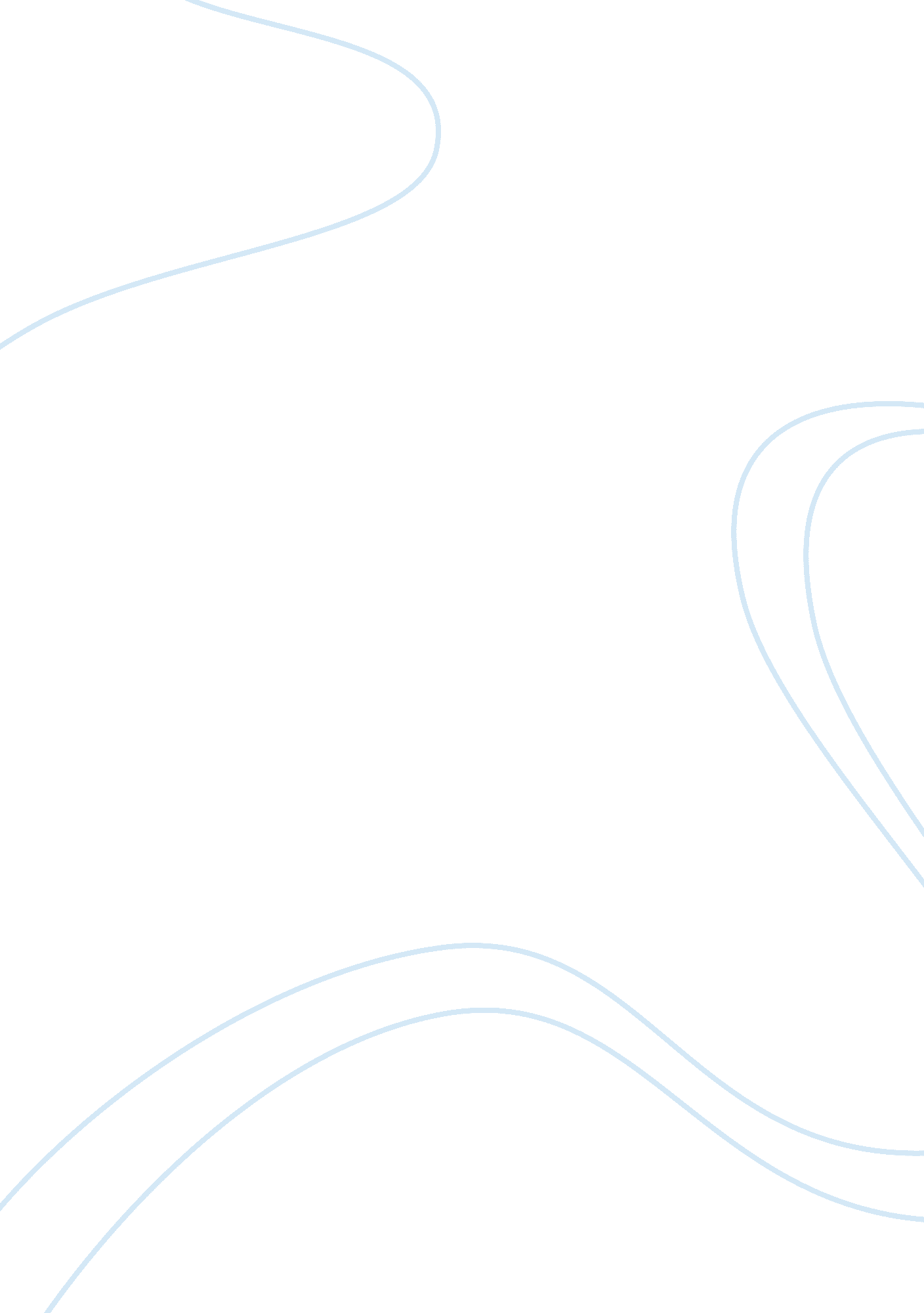 Marbury v. madison case brief essay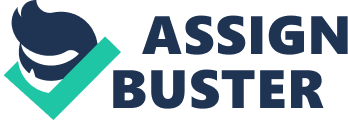 Congress enacted the Organic Act which authorized John Adams to name 42 justnesss of the peace for the District of Colombia. In the confusion of the Adams administration’s last yearss in office. Marshall ( so Secretary of State ) . failed to present some of these committees. When the new disposal came into office. James Madison. the new Secretary of State. moving under orders from Jefferson. refused to present at least five of the committees. William Marbury and three others were denied their committees and hence went straight to the Supreme Court and asked it to publish a writ of mandamus. Marbury thought he could take his instance straight to the tribunal because subdivision 13 of the 1789 Judiciary Act gave the Court the power to publish writs of mandamus to anyone keeping federal office. Issues: Does Marbury have a right to the committee? Does the jurisprudence grant Marbury a redress? Does the Supreme Court have the authorization to reexamine Acts of the Apostless of Congress and find whether they are unconstitutional and hence nothingnesss? Can Congress spread out the range of the Supreme Court’s original legal power beyond what is specified in Article III of the Constitution? Does the Supreme Court have original legal power to publish writs of mandamus? Keeping: Yes. Marbury has a right to the committee. The order allowing the committee takes consequence when the Executive’s constitutional power of assignment has been exercised. and the power has been exercised when the last act required from the individual possessing the power has been performed. The grant of the committee to Marbury became effectual when signed by President Adams. Yes. The jurisprudence grants Marbury a redress. The really kernel of civil autonomy surely consists in the right of every person to claim the protection of the Torahs whenever he receives an hurt. One of the first responsibilities of authorities is to afford that protection. Where a specific responsibility is assigned by jurisprudence. and single rights depend upon the public presentation of that responsibility. the person who considers himself injured has a right to fall back to the jurisprudence for a redress. The President. by subscribing the committee. appointed Marbury a justness of the peace in the District of Columbia. The seal of the United States. affixed thereto by the Secretary of State. is conclusive testimony of the truth of the signature. and of the completion of the assignment. Having this legal right to the office. he has a consequent right to the committee. a refusal to present which is a apparent misdemeanor of that right for which the Torahs of the state afford him a redress. Yes. The Supreme Court has the authorization to reexamine Acts of the Apostless of Congress and find whether they are unconstitutional and hence nothingness. It is decidedly the responsibility of the Judicial Department to state what the jurisprudence is. Those who apply the regulation to peculiar instances must. of necessity. expound and construe the regulation. If two Torahs conflict with each other. the Court must make up one’s mind on the operation of each. If tribunals are to see the Constitution. and the Constitution is superior to any ordinary act of the legislative assembly. the Constitution. and non such ordinary act. must regulate the instance to which they both apply. No. Congress can non spread out the range of the Supreme Court’s original legal power beyond what is specified in Article III of the Constitution. The Constitution provinces that “ the Supreme Court shall hold original legal power in all instances impacting embassadors. other public curates and consuls. and those in which a province shall be a party. In all other instances. the Supreme Court shall hold appellant legal power. ” If it had been intended to go forth it in the discretion of the Legislature to allocate the judicial power between the Supreme and inferior tribunals harmonizing to the will of that organic structure. this subdivision is mere excess and is wholly without significance. If Congress remains at autonomy to give this tribunal appellate legal power where the Constitution has declared their legal power shall be original. and original legal power where the Constitution has declared it shall be appellant. the distribution of legal power made in the Constitution. is form without substance. No. The Supreme Court does non hold original legal power to publish writs of mandamus. To enable this tribunal so to publish a mandamus. it must be shown to be an exercising of appellant legal power. or to be necessary to enable them to exert appellant legal power. It is the indispensable standard of appellant legal power that it revises and corrects the proceedings in a cause already instituted. and does non make that instance. Although. hence. a mandamus may be directed to tribunals. yet to publish such a writ to an officer for the bringing of a paper is. in consequence. the same as to prolong an original action for that paper. and is hence a affair of original legal power. Marbury V. Madison Discussion QuestionsCurtis Schulz1. Judicial reappraisal is merely the established system under which the other legislative and executive subdivisions actions are scrutinized and reviewed as to the constitutionality of their behaviors. The thought of judicial reappraisal established the basis of the system of cheques and balances. 2. Without this distinct power our authorities would be a hierarchy of power. Much like the establishing male parents were afraid of it going at the clip. like King George III’s British Empire. In kernel. it would give the ability to the executive and legislative subdivisions to execute their duteous undertakings of doing Torahs. negociating pacts. and declaring war without the cheque to even do certain it falls in line with the foundation with which was established by the Constitution. Without it. our authorities would merely be a flop and moreover return to what it was much like under the Articles of Confederation. Merely with unprecedented power given to the national authorities as opposed to the province authoritiess. 3. Individual freedoms could be slightly sustained as to what was presented by the Bill of Rights. The lone gimmick is that no 1 would be able to reexamine the fact of whether or non said passed jurisprudence violates the Bill of Rights. The thought of limited authorities would be wholly nonexistent. and as stated earlier would stand for the British Empire. 4. Although non granted straight by the Constitution. Justice Marshall clearly understood the imperative determination and its everlasting consequence he had to do. To see a authorities without the constituted policy of judicial reappraisal. Marshall comprehended rather good what it would look like. Because of this Justice Marshall reasoned that something is needed to maintain in cheque the other two subdivisions of authorities along with the Constitution. Therefore he idealized that if one jurisprudence conflicts with the Constitution or two Torahs are conflicting. the Supreme Court has the ultimate determination as to continue or strike down the jurisprudence. therefore set uping judicial reappraisal. 